     lAMPEDUSA E LINOSA: 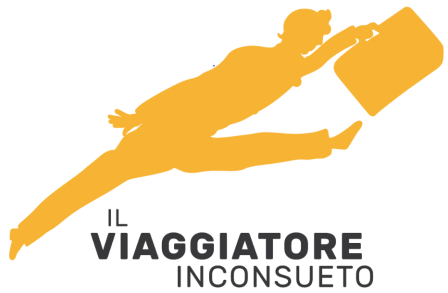                        LE PERLE NEL BLU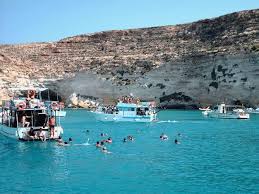  DAL 16 AL 23 SETTEMBRE 20231° giorno : Partenza dall’aeroporto di Verona con volo pomeridiano. Arrivo a Lampedusa. Trasferimento in hotel e sistemazione nelle camere. Cena e pernottamento.2° e 3° giorno : colazione. Giornate libere per mare e relax. Pranzo libero. Cena e pernottamento in hotel 4° giorno : colazione. Partenza in barca per  scoprire l’isola da un’altra prospettiva, quella vista dal mare. Sicuramente la prima tappa sarà la Tabaccara, definita da molti una piscina di acqua salata. Successivamente un tuffo a Cala Pulcino e nella Baia dell’Acqua, pranzo a bordo e nel primo pomeriggio si svolta l’angolo ed eccolo, il famoso tratto di costa a strapiombo sul mare con magnifiche grotte, falesie e faraglioni. Questo tratto di costa si può ammirare, nel suo massimo splendore, soltanto via mare. Rientro a Lampedusa nel pomeriggio. Cena  e pernottamento.5°e 6°  giorno : Colazione. Giornate libere per mare e relax.7° giorno : colazione. Partenza in barca per Linosa. Linosa è un’isola vulcanica di straordinaria bellezza. Una volta giunti sull’isola, si comprende sin da subito in che posto unico ci troviamo, un piccolo borgo di case dipinte con colori vivaci e l’eccezionale parete gialla e rossa di Cala Pozzolana. La visita comprenderà  i Faraglioni, la Piscina Naturale, la Pozzolana di Ponente, i Fili, le Grotte, il Faro, la fossa del Cappellano, la cisterna romana e ovviamente la vista che offre Monte Vulcano salendo le sue pareti. Linosa fa parte della Riserva Naturale Orientata “Isole Pelagie” e dell’Area Marina Protetta Isole Pelagie che protegge e tutela questo territorio e le Pelagie. Nel pomeriggio rientro in hotel. Cena e pernottamento.8° giorno : colazione. Check-out. Trasferimento dall’albergo all’ aeroporto. QUOTA INDIVIDUALE DI PARTECIPAZIONE HOTEL 3***: 		EURO 1.390,00SUPPLEMENTO HOTEL 4****						EURO     350,00SUPPLEMENTO SINGOLA (DISPONIBILITA’ LIMITATA)		EURO    290,00e quote sopraindicate comprendono:di acqua)La  quota di partecipazione comprende:- Voli di linea diretti Verona/Lampedusa A/R andata ore 17,00 – rientro ore 15,00  soggetti a riconferma)- Bagaglio in stiva kg 15 + bagaglio a mano kg 7- Sistemazione presso hotel Alba d’amore, cat. 3*** in camera standard mq 14*- Trattamento di mezza pensione con menu’ a scelta e acqua ai pasti- Escursioni in barca per il giro Isola con pranzo a bordo- Escursione con aliscafo a Linosa- Trasferimenti dal porto di Lampedusa all’hotel e v.v.- Assicurazione Medico Annullamento e COVIDServizi supplementari facoltativi:Giro isola con bus e guida (mezza giornata) – min. 15 pax	euro   45,00Noleggio settimanale auto				euro 250,00Noleggio settimanale scooter 125cc			euro 200,00*SUPPLEMENTO PER CAMERA COMFORT 20 MQ  EURO   70,00 PER PERSONA                                       CAMERA SUPERIOR  26 MQ EURO 140,00 PER PERSONATARIFFE VALIDE PER PRENOTAZIONI EFFETTUATE ENTRO IL 20 GENNAIO 2023ALL’ATTO DELLA PRENOTAZIONE E’ RICHIESTO UN ACCONTO DEL 30% - IL SALDO DOVRA’ ESSERE VERSATO ENTRO IL 10 AGOSTO 2023IL VIAGGIATORE INCONSUETO – Via Mazzini 1/B – 29015 CASTEL SAN GIOVANNI (PC)Tel. 0523.843698  – E-mail: info@ilviaggiatoreinconsueto.it